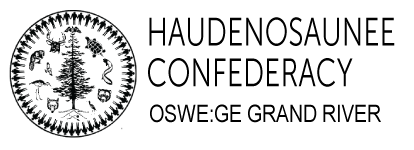 2018-19 Language & Cultural Development FundApplication FormSection 1: Background InformationSection 2: Project InformationSection 3: 2018-19 Project Activity WorkplanPlease describe your 2018-19 project workplan (use as many rows as required):Section 4: FinancialPlease complete the Excel workbook template (Project Costs & Funding)Section 5: Signature PageThe Signing Officer(s) understand and agree that:All information provided to Ogwawihsta Dedwahsnye in this application is true and correct to the best of our knowledge.We authorize Ogwawihsta Dedwahsnye to make enquiries about this application to third parties, if necessary.The authorized Signing Officer(s) must sign this application for it to be valid.The deadline to receive your completed application is:Friday, February 16, 2018 by 4:30 pmPlease email your completed application to: hccc.application@gmail.com or deliver it to:HCCC Administrative Office at the GREAT building,    16 Sunrise Crt, Suite 600 (2nd floor)Late applications will not be accepted. Thank you.Section A: Organizational InformationSection A: Organizational InformationName of Organization Applying for Funding: Date Organization Established: Name of Organization Applying for Funding: Date Organization Established: Section B: Type of Organization (please check one)Section B: Type of Organization (please check one) Not for Profit    Community Group  For Profit    Other (please specify):  Not for Profit    Community Group  For Profit    Other (please specify): Section C: Prior Year FundingSection C: Prior Year FundingHave you received funding from HCCC in the past? Yes    NoHave you received funding from HCCC in the past? Yes    NoSection D: Mailing Address Section D: Mailing Address # and Street Name:City: Province: P.O. Box: Postal Code:Section E: Phone, E-Mail, Website (if available)Section E: Phone, E-Mail, Website (if available)Phone #: Email Address: Website (if applicable):Phone #: Email Address: Website (if applicable):Section F: Lead Applicant (name of person to contact if more information is required) Section F: Lead Applicant (name of person to contact if more information is required) Name:           Phone #:    Email:  Name:           Phone #:    Email:  Section G: Board of Directors / Executive Members:(Please list the name and contact information for your Board of Directors or Executive Members – if applicable)Section G: Board of Directors / Executive Members:(Please list the name and contact information for your Board of Directors or Executive Members – if applicable)Board of Directors:Executive Members:Board of Directors:Executive Members:Section A: Project Background InformationSection A: Project Background InformationSection A: Project Background InformationTitle of your Project:Project Start Date: Project End Date: Title of your Project:Project Start Date: Project End Date: Title of your Project:Project Start Date: Project End Date: Section B: Project Costs and Funding Summary(Please summarize the total project costs and sources and amounts of funding required – more detailed financial information will be requested in the Excel template)Section B: Project Costs and Funding Summary(Please summarize the total project costs and sources and amounts of funding required – more detailed financial information will be requested in the Excel template)Section B: Project Costs and Funding Summary(Please summarize the total project costs and sources and amounts of funding required – more detailed financial information will be requested in the Excel template)Project Costs:Total Project Costs = $Project Funding Sources:HCCCOther (specify): Other (specify): Other (specify): Project Funding Amount from each Source (indicate if funding has been approved):$$$$             Section C: Organization Description & Mandate:(Please provide a description of your organization and discuss its mandate – maximum 250 words)Section C: Organization Description & Mandate:(Please provide a description of your organization and discuss its mandate – maximum 250 words)Section C: Organization Description & Mandate:(Please provide a description of your organization and discuss its mandate – maximum 250 words)Section D: Management Experience & Capacity:(Please indicate who the key members of your team are and what experience and capacity each brings to the project – maximum 300 words)Section D: Management Experience & Capacity:(Please indicate who the key members of your team are and what experience and capacity each brings to the project – maximum 300 words)Section D: Management Experience & Capacity:(Please indicate who the key members of your team are and what experience and capacity each brings to the project – maximum 300 words)Section E: Project Description:(Please provide an overview of your project, its objectives, impact on the community, number of community members it will benefit directly, etc. – maximum 300 words)Section E: Project Description:(Please provide an overview of your project, its objectives, impact on the community, number of community members it will benefit directly, etc. – maximum 300 words)Section E: Project Description:(Please provide an overview of your project, its objectives, impact on the community, number of community members it will benefit directly, etc. – maximum 300 words)Workplan ActivitiesResponsibilityTimelineResultsMeasurementWhat activities will be carried out to achieve the desired goals?Who is responsible for each activity?Requested projected amount for this task?Expected resultsHow will you measure your success?Signing Officer 1Signing Officer 2(if applicable)Signing Officer 3(if applicable)NameSignatureTitleDate